St Gabriel’s Catholic Primary School – PE Progression of Skills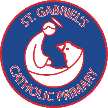 GymnasticsPre-SchoolReceptionYear 1 Year 2Year 3Year 4Year 5Year 6GymnasticsCompetent learner:Respond to simple stimuliTo be able to respond to simple movement and language.Competent learner: Respond to simple stimuliTo be able to respond to movement and language.Competent learner:Respond to simple stimuliTo be able to brainstorm ideas for movements and language.Competent learner:Respond to simple stimuliTo be able to use a picture stimulus to bring movements to life.Competent learner:Respond to wider range of stimuliTo be able to be inventive with their own movements and actions with mixed success.Competent learner:Respond to wider range of stimuliTo be able to be inventive with their own movements and actions to create brand new ideas and sequences.Competent learner:Improve own and others’ performanceTo be able to take charge demonstrating respect, encouragement, and effective communication skills to own group.Competent learner:Improve own and others’ performanceTo be able to take charge demonstrating respect, encouragement and effective communication skills to own group and model etiquette such as applauding.GymnasticsControlTo be able to stay within an area whilst moving.ControlTo be able to stay within an area whilst moving.ControlTo be able to stay within an area whilst moving, managing all body parts in isolation.ControlTo be able to control movements to represent direct opposites.Perform actions with controlTo be able to transition seamlessly from one movement to another.Perform actions with controlTo be able to sequence a series of movements with consistent control.Performing a range of skillsTo be able to show noticeable progress in performing actions and decision making.Performing a range of skillsTo be able to show noticeable progress in performing actions and decision making, reflecting on how they have improved since the start of the topicGymnasticsBalanceTo be able to show clear intent of direction when travelling.BalanceTo be able to show clear intent of direction when travelling, managing their weight.BalanceTo be able to show clear intent of direction when travelling, managing their weight.BalanceTo be able to adjust weight to transfer into different positions using different body parts.GymnasticsDevelop themes and ideasTo be able to implement changes to better their performance, suggested by self or AP.Develop themes and ideasTo be able to review and implement changes to better their performance without prompt or guidance.Take the lead in a range of situationsTo be able to support the group to make decisions to improve work.Take the lead in a range of situationsTo be able to compromise where necessary to allow all group members to feel valued.GymnasticsCo-ordinationTo begin to be able to use arms and legs simultaneously.Co-ordinationTo begin to use be able to arms and legs simultaneously.Co-ordinationTo be able to use arms and legs simultaneously.Co-ordinationTo be able to use arms and legs simultaneously in different directions.Improvements to their workTo be able to sequence a series of movements with increasing control.Improvements to their workTo be able to identify and implement changes to performance that make it more interesting to watchCreativity and imagination in choreographyTo be able to be inventive with their movements individually and in a group with mixed success.Creativity and imagination in choreographyTo be able to be inventive with their movements individually and in a group with consistent success.GymnasticsRange of movementsTo begin to use a variety of level and direction including jumps and rolls. (low)Range of movementsTo begin to use a variety of level and direction including jumps and rolls. (High and low).Range of movementsTo be able to use a variety of level and direction including jumps and rolls.Range of movementsTo be able to use a variety of level and direction including jumps, rolls and spins.GymnasticsLeadership qualitiesTo be able to suggest characteristics of an effective leader (e.g., respectful, encouraging, role model, good communicator, puts the group first).Leadership qualitiesTo be able to suggest characteristics of an effective leader and explain why it is important and how it benefits the group.Improve own and others’ performanceTo be able to take charge demonstrating respect, encouragement, and effective communication skills to own group.Improve own and others’ performanceTo be able to take charge demonstrating respect, encouragement and effective communication skills to own group and model etiquette such as applauding.GymnasticsDevelopment matters LinksTo be able to continue to develop their movement, balancing, riding (scooters, trikes and bikes) and ball skills. To be able to go up steps and stairs, or climb up apparatus, using alternate feet.To be able to skip, hop, stand on one leg and hold a pose for a game like musical statues.Development matters LinksTo be able to progress towards a more fluent style of moving, with developing control and grace.To be able to combine different movements with ease and fluency. To be able to confidently and safely use a range of large and small apparatus indoors and outside, alone and in a group.To be able to develop overall body-strength, balance, co-ordination and agility. To move energetically, such as running, jumping, dancing, hopping, skipping and climbing.GymnasticsActive & healthy learner:Changes to the bodyTo begin to identify heart beating faster.Active & healthy learner:Changes to the bodyTo be able to identify heart beating faster.Active & healthy learner:Changes to the bodyTo be able to identify heart beating faster and sweating.Active & healthy learner:Changes to the bodyTo be able to discuss the more exercise they do, the hotter they get and the need for more air.Active & healthy learner:Changes to the bodyTo be able to reference heart rate, temperature change and muscle soreness/growth.Active & healthy learner:Changes to the bodyTo be able to reference longer term benefits of exercising, such as muscle growth and improved enduranceGymnasticsAble to discuss the more exercise they do, the hotter they get and the need for more airTo be able to talk about the different types of foods.Able to discuss the more exercise they do, the hotter they get and the need for more airTo be able to talk about the different types of foods.Able to discuss the more exercise they do, the hotter they get and the need for more airTo be able to talk about the different types of foods and the importance of choosing sensibly when eating snacks or treats.Health and wellbeingTo be able to comment on different factors for wellbeing, other than healthy eating (e.g. sleep, being active, friends, and self-esteem).Health and wellbeingTo have an awareness of the multi-dimensional elements (physical, social, emotional) and comment on their importanceDemonstrate sustained levels of fitnessTo be able to reference managing energy levels accordingly and external factors such as diet, sleep and hydration.Demonstrate sustained levels of fitnessTo be able to reference managing energy levels accordingly and give examples for external factors such as diet, sleep and hydration.GymnasticsActivity typesTo be able to suggest movements that increase heart rate.Activity typesTo be able to suggest movements that increase heart rateActivity typesTo be able to suggest activities that increase heart rate.Remain activeTo be able to reference managing energy levels to last for the duration of a game.Remain activeTo be able to reference managing energy levels accordingly and external factors such as diet, sleep and hydration.Personal fitnessTo be able to relate to strength, flexibility and stamina and discuss how this would improve performance.Personal fitnessTo be able to relate to strength, flexibility and stamina and discuss how to improve these attributes.SkillsSkillsAgilityTo be able to move their body from one position to another (changing direction).
To be able to start/stop on command, maintaining balance.SkillsAgilityTo be able to move their body from one position to another (changing direction).
To be able to start/stop on command, maintaining balance.SkillsAgilityTo be able to move the body from one position to another (changing direction).
To be able to start/stop on command, maintaining balance.SkillsAgilityTo be able to move the body from one position to another (changing direction).
To be able to start/stop on command, maintaining balance.SkillsAgilityTo be able to move the body from one position to another (changing direction).SkillsAgilityTo be able to move the body from one position to another (changing direction).SkillsAgilityTo be able to move the body from one position to another (changing direction).SkillsAgilityTo be able to move the body from one position to another (changing direction).SkillsBalanceTo be able to use centre of gravity over the base of support.
To be able to link & mirror with another person.BalanceTo be able to use centre of gravity over the base of support.
To be able to link & mirror with another person.BalanceTo be able to use centre of gravity over the base of support.
To be able to link & mirror with another person.BalanceTo be able to use centre of gravity over the base of support.
To be able to link & mirror with another person.BalanceTo be able to use centre of gravity over the base of support.
To be able to link & mirror with another person.BalanceTo be able to use centre of gravity over the base of support.
To be able to link & mirror with another person.BalanceTo be able to use centre of gravity over the base of support.
To be able to counterbalance with another person or group.BalanceTo be able to use centre of gravity over the base of support.
To be able to counterbalance with another person or group.SkillsCo-ordinationTo be able to synchronise limbs when performing an action.Co-ordinationTo be able to synchronise limbs when performing an action.Co-ordinationTo be able to synchronise limbs when performing an action.Co-ordinationTo be able to synchronise limbs when performing an action.Co-ordinationTo be able to synchronise limbs when performing an action.Co-ordinationTo be able to synchronise limbs when performing an action.Co-ordinationTo be able to synchronise limbs when performing an action.To be able to change height (high, mid, and low).Co-ordinationTo be able to synchronise limbs when performing an action.To be able to change height (high, mid, and low).SkillsLocomotion:Pathways – To move forwards, backwards, sideways.
Turn – To be able to change direction.
Shape– To be able to move the body to create a shape (star, straight, tuck).Locomotion:Pathways – To move forwards, backwards, sideways.
Turn – To be able to change direction.
Shape– To be able to move the body to create a shape (star, straight, tuck).Locomotion:Pathways – To move forwards, backwards, sideways, and diagonally.
Turn – To be able to change direction.
Shape– To be able to move the body to create a shape (pike, straddle, star, straight, tuck, front support, back support).Locomotion:Pathways – To move forwards, backwards, sideways, and diagonally.
Turn – To be able to change direction.
Shape– To be able to move the body to create a shape (pike, straddle, star, straight, tuck, front support, back support).Locomotion:Pathways – To move forwards, backwards, sideways, and diagonally.
Turn – To be able to change direction: quarter, half, full.
Shape– To be able to move the body to create a shape (pike, straddle, star, straight, tuck, front support, back support, side support) and create a shape along different planes. 
Leap – To be able to jump from one foot to another foot.Locomotion:Pathways – To move forwards, backwards, sideways, and diagonally.
Turn – To be able to change direction: quarter, half, full.
Shape– To be able to move the body to create a shape (pike, straddle, star, straight, tuck, front support, back support, side support) and create a shape along different planes. 
Leap – To be able to jump from one foot to another foot.Locomotion:Pathways – To be able to move forwards, backwards, sideways and diagonally.
Turn – To be able to change direction: quarter, half, full.
Shape– To be able to move the body to create a shape (pike, straddle, star, straight, tuck, front support, back support, side support) and create a shape along different planes over and across apparatus. 
Leap – To be able to jump from one foot to another foot.
Level – To be able to change height (high, mid & low). Locomotion:Pathways – To be able to move forwards, backwards, sideways and diagonally.
Turn – To be able to change direction: quarter, half, full.
Shape– To be able to move the body to create a shape (pike, straddle, star, straight, tuck, front support, back support, side support) and create a shape along different planes over and across apparatus. 
Leap – To be able to jump from one foot to another foot.
Level – To be able to change height (high, mid & low). SkillsRotation:Spin – To be able to turn on the spot using different levels (seated).
Roll – To be able to use a log roll.
Jump- To be able to jump with safe landing.Rotation:Spin – To be able to turn on the spot using different levels (seated).
Roll – To be able to use a log roll.
Jump- To be able to jump with safe landing.Rotation:Spin – To turn on the spot using different levels (pivot and seated).
Roll – To use log roll, egg roll and teddy bear roll.
Jump – To be able to do a straight and star jump with safe landing.Rotation:Spin – To turn on the spot using different levels (pivot and seated).
Roll – To use log roll, egg roll and teddy bear roll.
Jump – To be able to do a straight and star jump with safe landing.Rotation:Roll – To use log roll, egg roll, teddy bear roll, arch and dish roll
Jump –To jump on, off, over apparatus, linked jumpsRotation:Roll – To use log roll, egg roll, teddy bear roll, arch and dish roll
Jump –To jump on, off, over apparatus, linked jumpsRotation:Roll – To be able to complete a backwards roll.
Jump –To be able to jump on, off, over apparatus, linked jumps.
Cartwheel – To be able to rotate over hands.Rotation:Roll – To be able to complete a backwards roll.
Jump –To be able to jump on, off, over apparatus, linked jumps.
Cartwheel – To be able to rotate over hands.SkillsSequencing:Connecting Movements– To be able to think about direction.Sequencing:Connecting Movements– To be able to think about direction.Sequencing:Connecting Movements– To be able to think about level and direction.Sequencing:Connecting Movements– To be able to think about level and direction.Sequencing:Connecting Movements– To be able to think about level and direction.
Transition – To be able to move from one movement to another seamlessly.Sequencing:Connecting Movements– To be able to think about level and direction.
Transition – To be able to move from one movement to another seamlessly.SequencingConnecting Movements– To be able to think about level and direction.
Transition – To be able to move from one movement to another seamlessly.
Evaluation – To be consistent checking and adapting movements.
Style –To be able to adapt own personal creativity to a sequence.SequencingConnecting Movements– To be able to think about level and direction.
Transition – To be able to move from one movement to another seamlessly.
Evaluation – To be consistent checking and adapting movements.
Style –To be able to adapt own personal creativity to a sequence.Apparatus:Small – To be able to use objects when moving and balancing.
Large –To be able to jump off low platforms.Apparatus:Small – To be able to use objects when moving and balancing.
Large –To be able to jump off low platforms.Apparatus:Small – To be able to use objects when moving and balancing.
Large – To be able to jump off low platforms.Apparatus:Small – To be able to use objects when moving and balancing.
Large – To be able to jump off low platforms.Apparatus:Small – To be able to use objects when moving and balancing.
Large – To be able to jump on and off low platforms.Apparatus:Small – To be able to use objects when moving and balancing.
Large – To be able to jump on and off low platforms.Apparatus:Small – To be able to use objects when moving and balancing.
Large – To be able to balance and move on, over and under apparatus.Apparatus:Small – To be able to use objects when moving and balancing.
Large – To be able to balance and move on, over and under apparatus.Working together:Unison – Everyone in the group moving in the same way at the same time.
Working together:Unison – Everyone in the group moving in the same way at the same time.
Working together:Unison – Everyone in the group moving in the same way at the same time.
Mirroring & Matching – To be able to make shapes as if in a mirror.Working together:Unison – Everyone in the group moving in the same way at the same time.
Mirroring & Matching – To be able to make shapes as if in a mirror.Working together:Mirroring, Matching and Linking – To be able to create movements together.
Canon – One child moving followed by another and another like a Mexican wave.
Synchronisation – To be able to move together at the same time to create effect.Working together:Mirroring, Matching and Linking – To be able to create movements together.
Canon – One child moving followed by another and another like a Mexican wave.
Synchronisation – To be able to move together at the same time to create effect.Working together:Mirroring, Matching and Linking – To be able to create movements together.
Canon – One child moving followed by another and another like a Mexican wave.
Synchronisation – To be able to move together at the same time to create effect.Working together:Mirroring, Matching and Linking – To be able to create movements together.
Canon – One child moving followed by another and another like a Mexican wave.
Synchronisation – To be able to move together at the same time to create effect.DancePre-SchoolReceptionYear 1 Year 2Year 3Year 4Year 5Year 6DanceCompetent learner:Respond to simple stimuli To be able to brainstorm basic ideas for movements.Competent learner:Respond to simple stimuli To be able to brainstorm ideas for movements.Competent learner:Respond to simple stimuli To be able to brainstorm ideas for movements and language.Competent learner:Respond to simple stimuli To be able to use a picture stimulus to bring movements to life.Competent learner:Respond to wider range of stimuliTo be able to be inventive with their own movements and actions with mixed success.Competent learner:Respond to wider range of stimuliTo be able to be inventive with their own movements and actions to create brand new ideas and motifs.Competent learner:Improve own and others’ performanceTo be able to take charge demonstrating respect, encouragement, and effective communication skills to own group.Competent learner:Improve own and others’ performanceTo be able to take charge demonstrating respect, encouragement and effective communication skills to own group and model etiquette such as applauding.DanceControl To be able to stay within an area whilst moving.Control To be able to stay within an area whilst moving, managing some body parts in isolation.Control To be able to stay within an area whilst moving, managing all body parts in isolation.ControlTo be able to control movements to represent direct opposites. Perform actions with controlTo be able to transition seamlessly from one movement to another.Perform actions with controlTo be able to sequence a series of movements with consistent control.Performing a range of skillsTo be able to show noticeable progress in performing actions and decision making.Performing a range of skillsTo be able to show noticeable progress in performing actions and decision making, reflecting on how they have improved since the start of the topic.DanceBalance To begin to show intent of direction when travelling.Balance To begin to show intent of direction when travelling, managing their weight. Balance To be able to have clear intent of direction when travelling, managing their weight. Balance To be able to adjust weight to transfer into different positions. Co-ordination To be able to use arms and legs simultaneously.  Co-ordination To be able to use arms and legs simultaneously.  Co-ordination To be able to use arms and legs simultaneously.  Co-ordination To be able to use arms and legs simultaneously in different directions. Range of movements To begin to use a variety of level, direction and types (jump, twist, turn etc). Range of movements To begin to use a variety of level, direction and types (jump, twist, turn etc). Range of movements To be able to use a variety of level, direction and types (jump, twist, turn, leap etc). Range of movements To be able to use a variety of level, direction and types (jump, twist, turn, leap, stillness etc). Develop themes and ideasTo be able to implement changes to better their performance, suggested by self or AP.Develop themes and ideasTo be able to review and implement changes to better their performance without prompt or guidance.Take the lead in a range of situationsTo be able to support the group to make decisions to improve work.Take the lead in a range of situationsTo be able to compromise where necessary to allow all group members to feel valued.Safely negotiate space To be able to remain in an area without colliding with others or objects. Safely negotiate space To be able to remain in an area without colliding with others or objects. Safely negotiate space To be able to remain in an area without colliding with others or objects. Safely negotiate space To be able to move at different levels and direction without colliding with others or objects.  Improvements to their workTo be able to sequence a series of movements with increasing control.Improvements to their workTo be able to identify and implement changes to performance that make it more interesting to watch.Creativity and imagination in choreographyTo be able to be inventive with their movements individually and in a group with mixed success.Creativity and imagination in choreographyTo be able to be inventive with their movements individually and in a group with consistent success.Leadership qualitiesTo be able to suggest characteristics of an effective leader (e.g., respectful, encouraging, role model, good communicator, puts the group first).Leadership qualitiesTo be able to suggest characteristics of an effective leader and explain why it is important and how it benefits the group.Development mattersTo be able to continue to develop their movement, balancing, riding (scooters, trikes and bikes) and ball skills. To be able to skip, hop, stand on one leg and hold a pose for a game like musical statues.To be able to show increasingly use and remember sequences and patterns of movements which are related to music and rhythm.Development mattersTo be able to progress towards a more fluent style of moving, with developing control and grace.To be able to combine different movements with ease and fluency. To be able to develop overall body-strength, balance, co-ordination and agility. To be able to move energetically, such as running, jumping, dancing, hopping, skipping and climbing.Active & healthy learner:Changes to the bodyTo begin to identify heart beating faster.Active & healthy learner:Changes to the body To be able to identify heart beating faster and sweating. Active & healthy learner:Changes to the body To be able to identify heart beating faster and sweating. Active & healthy learner:Changes to the body To be able to discuss change in temperature and needing more air. Active & healthy learner:Changes to the bodyTo be able to reference heart rate, temperature change and muscle soreness/growth.Active & healthy learner:Changes to the bodyTo be able to understand sweat is heat escaping the body and the build-up of lactic acid in their muscles.Good health To be able to talk about the different types of foods and the importance of choosing sensibly when eating snacks or treats. Good health To be able to talk about the different types of foods and the importance of choosing sensibly when eating snacks or treats. Good health To be able to talk about different food groups and understand their nutritional value and frequency of consumption.Health and wellbeingTo be able to comment on different factors for wellbeing, other than healthy eating (e.g. Sleep, being active, friends, self-esteem).Health and wellbeingTo be able to have an awareness of the multi-dimensional elements (physical, social, emotional) and comment on their importance.Demonstrate sustained levels of fitnessTo be able to reference managing energy levels accordingly and external factors such as diet, sleep, and hydration.Demonstrate sustained levels of fitnessTo be able to reference managing energy levels accordingly and give examples for external factors such as diet, sleep, and hydration.Activity types To be able to suggest movements that increase heart rate. Activity types To be able to suggest movements that increase heart rate. Activity types To be able to suggest activities that increase heart rate. Remain activeTo be able to reference managing energy levels to last for the duration of a dance.Remain activeTo be able to reference managing energy levels accordingly and external factors such as diet, sleep and hydration.Personal fitnessTo be able to relate to strength, flexibility and stamina and discuss how this would improve performance.Personal fitnessTo be able to relate to strength, flexibility and stamina and discuss how to improve these attributes.SkillsSkillsAgilityTo be able to move the body from one position to another (changing direction).
To be able to start/stop on command, maintaining balance.SkillsAgilityTo be able to move the body from one position to another (changing direction).
To be able to start/stop on command, maintaining balance.SkillsAgilityTo be able to move the body from one position to another (changing direction).
To be able to start/stop on command, maintaining balance.SkillsAgilityTo be able to move the body from one position to another (changing direction).
To be able to start/stop on command, maintaining balance.SkillsBalanceTo begin to centre gravity over the base of support.
To be able to counterbalance when centre of gravity is out of position.BalanceTo begin to centre gravity over the base of support.
To be able to counterbalance when centre of gravity is out of position.BalanceTo be able to use centre of gravity over the base of support.
To be able to Counterbalance when centre of gravity is out of position.BalanceTo be able to use centre of gravity over the base of support.
To be able to Counterbalance when centre of gravity is out of position.SkillsCo-ordinationTo be able to synchronise limbs when performing an action.Co-ordinationTo be able to synchronise limbs when performing an action.Co-ordinationTo be able to synchronise limbs when performing an action.Co-ordinationTo be able to synchronise limbs when performing an action.SkillsTravelPathways – To be able to travel forwards, backwards, sideways.
Stabilisation skills (maintaining physical stability):
Turn – To be able to change direction in the dance.
Twist – To be able to move the body to create a shape.TravelPathways – To be able to travel forwards, backwards, sideways.
Stabilisation skills (maintaining physical stability):
Turn – To be able to change direction in the dance.
Twist – To be able to move the body to create a shape.TravelPathways – To be able to travel forwards, backwards, sideways and diagonally.
Stabilisation skills (maintaining physical stability):
Turn – To be able to change direction in the dance.
Twist – To be able to move the body to create a shape.TravelPathways – To be able to travel forwards, backwards, sideways and diagonally.
Stabilisation skills (maintaining physical stability):
Turn – To be able to change direction in the dance.
Twist – To be able to move the body to create a shape.TravelPathways –To be able to travel forwards, backwards, sideways and diagonally.Turn – To be able to change direction in the dance.Twist –To be able to move the body to create a shape.Leap – To be able to jump from one foot to another foot.Spin – To be able to rotate on the spot.TravelPathways –To be able to travel forwards, backwards, sideways and diagonally.Turn – To be able to change direction in the dance.Twist –To be able to move the body to create a shape.Leap – To be able to jump from one foot to another foot.Spin – To be able to rotate on the spot.TravelPathways – To be able to travel forwards, backwards, sideways, and diagonally.
Turn – To be able to change direction in the dance.
Twist – To be able to move the body to create a shape.
Leap – To be able to jump from one foot to another foot.
Spin – To be able to rotate on the spot.
Level – To be able to change height (high, mid, and low).TravelPathways – To be able to travel forwards, backwards, sideways, and diagonally.
Turn – To be able to change direction in the dance.
Twist – To be able to move the body to create a shape.
Leap – To be able to jump from one foot to another foot.
Spin – To be able to rotate on the spot.
Level – To be able to change height (high, mid, and low).SkillsChoreographyCount – To be able to count to 4, 8 for a section of movement.
Dynamic – To be able to move in such a way as to represent something.
Isolations – To be able to move only one part of the body at a time.ChoreographyCount – To be able to count to 4, 8 for a section of movement.
Dynamic – To be able to move in such a way as to represent something.
Isolations – To be able to move only one part of the body at a time.ChoreographyCount – To be able to count to 4, 8, 12, or 16 for a section of movement.
Dynamic – To be able to move in such a way as to represent something or someone.
Isolations – To be able to move only one part of the body at a time.ChoreographyCount – To be able to count to 4, 8, 12, or 16 for a section of movement.
Dynamic – To be able to move in such a way as to represent something or someone.
Isolations – To be able to move only one part of the body at a time.ChoreographyCount – To be able to count to 4, 8, 12, or 16 for a section of movement.
Dynamic – To be able to move in such a way as to represent something or someone.
Isolations –To be able to move only one part of the body at a time.
Transition – To be able to move from one movement to another seamlessly.ChoreographyCount – To be able to count to 4, 8, 12, or 16 for a section of movement.
Dynamic – To be able to move in such a way as to represent something or someone.
Isolations –To be able to move only one part of the body at a time.
Transition – To be able to move from one movement to another seamlessly.ChoreographyCount – To be able to count to 4, 8, 12, or 16 for a section of movement.
Dynamic – To be able to move in such a way as to represent something or someone.
Isolations – To be able to move only one part of the body at a time.
Transition -To be able to move from one movement to another seamlessly.
Emotion – To be able to use movement to express feeling.
Evaluation – To be consistent checking and adapting movements.
Style – To be able to adapt own personal creativity to a sequence.ChoreographyCount – To be able to count to 4, 8, 12, or 16 for a section of movement.
Dynamic – To be able to move in such a way as to represent something or someone.
Isolations – To be able to move only one part of the body at a time.
Transition -To be able to move from one movement to another seamlessly.
Emotion – To be able to use movement to express feeling.
Evaluation – To be consistent checking and adapting movements.
Style – To be able to adapt own personal creativity to a sequence.SkillsWorking togetherUnison – Everyone in the group moving in the same way at the same time.
Mirroring – To be able show movements as if in a mirror. Canon – One child moving followed by another and another like a Mexican wave.Working togetherUnison – Everyone in the group moving in the same way at the same time.
Mirroring – To be able show movements as if in a mirror. Canon – One child moving followed by another and another like a Mexican wave.Working togetherUnison – Everyone in the group moving in the same way at the same time.
Mirroring & Contrasting – To be able to show movements as if in a mirror and using opposite dynamics (jagged and smooth).
Call & Response – To be able to move as a direct consequence of the previous movement.
Canon – One child moving followed by another and another like a Mexican wave.Working togetherUnison – Everyone in the group moving in the same way at the same time.
Mirroring & Contrasting – To be able to show movements as if in a mirror and using opposite dynamics (jagged and smooth).
Call & Response – To be able to move as a direct consequence of the previous movement.
Canon – One child moving followed by another and another like a Mexican wave.Working togetherUnison – everyone in the group moving in the same way at the same time.
Mirroring & Contrasting – To be able to show movements as if in a mirror and using opposite dynamics (jagged and smooth).
Call & Response – TO be able to move as a direct consequence of the previous movement.
Canon – one child moving followed by another and another like a Mexican wave.
Synchronisation – To be able to move together at the same time to create effect.Working togetherUnison – everyone in the group moving in the same way at the same time.
Mirroring & Contrasting – To be able to show movements as if in a mirror and using opposite dynamics (jagged and smooth).
Call & Response – TO be able to move as a direct consequence of the previous movement.
Canon – one child moving followed by another and another like a Mexican wave.
Synchronisation – To be able to move together at the same time to create effect.Working togetherUnison – everyone in the group moving in the same way at the same time.
Mirroring & Contrasting –To be able to show movements as if in a mirror and using opposite dynamics (jagged and smooth).
Call & Response –TO be able to move as a direct consequence of the previous movement.
Canon – one child moving followed by another and another like a Mexican wave.
Synchronisation – To be able to move together at the same time to create effect.Working togetherUnison – everyone in the group moving in the same way at the same time.
Mirroring & Contrasting –To be able to show movements as if in a mirror and using opposite dynamics (jagged and smooth).
Call & Response –TO be able to move as a direct consequence of the previous movement.
Canon – one child moving followed by another and another like a Mexican wave.
Synchronisation – To be able to move together at the same time to create effect.Invasion gamesPre-SchoolReceptionYear 1 Year 2Year 3Year 4Year 5Year 6Invasion gamesCompetent learner:Understanding effective leadershipTo be able to suggest characteristics of an effective leader (e.g. respectful, encouraging, role model, good communicator, puts the team first)..Competent learner:Understanding effective leadershipTo be able to suggest characteristics of an effective leader and explain why it is important and how it benefits the team.Competent learner:Effective leadershipTo be able to take charge demonstrating respect, encouragement and effective communication skills to own team.Competent learner:Effective leadershipTo be able to take charge demonstrating respect, encouragement and effective communication skills to own team and model etiquette such as hand shaking and congratulations to opposition.Invasion gamesSimple tactics for attack & defendTo be able to identify the correct role based on possession and can create and close space.Simple tactics for attack & defendTo be able to maintain possession, create and close space and react accordingly when possession is lost or gained.Invasion gamesControlTo be able to stay within an area whilst moving, managing all body parts and object.ControlTo be able to stay within an area stopping and starting on command, maintaining control of object.Skill control and consistencyTo be able to show Increasing control and consistency when sending, receiving and shooting from a static position and on the move.Skill control and consistencyTo be able to show clear intent when sending, receiving and shooting with consistent control and accuracy.Invasion gamesAgilityTo be able to change direction quickly.AgilityTo be able to change direction quickly avoiding others.Invasion gamesBalanceTo be able to show clear intent of direction when travelling, managing their weight.BalanceTo be able to adjust weight to transfer into different positions.Invasion gamesCo-ordinationTo be able to use arms and legs simultaneously to send and receive.Co-ordinationTo be able to use arms and legs simultaneously to send, receive and intercept.Invasion gamesDemonstrate creativityTo be inventive with their own movements and actions with mixed success.Demonstrate creativityTo be inventive with their own movements and actions and gain an advantage.Invasion gamesImprovements to workTo be able to implement changes to better their performance, suggested by self or AP.Improvements to workTo be able to review and implement correct changes to better their performance without prompt` or guidance.Improvements to their workTo be able to show noticeable progress in performing actions and decision making.Improvements to their workTo be able to show noticeable progress in performing actions and decision making, reflecting on how they have improved since the start of the topic.Invasion gamesSafely negotiate spaceTo be able to remain in an area without colliding with others or objects.Safely negotiate spaceTo be consistent in finding new spaces whilst remaining in an area and controlling an object.Fundamental Movement SkillsTo be able to sequence a series of movements with increasing control (e.g. dribble then pass).Fundamental Movement SkillsTo be able to sequence a series of movements with consistent control (e.g. dribble then pass).Fundamental Sport SkillsTo be able to apply different skills in different sports with increasing control.Fundamental Sport SkillsTo be able to demonstrate consistent control and intent when performing skills in different sports.Invasion gamesStrategies and tacticsTo be able to suggest and action ways to gain an advantage with mixed success.Strategies and tacticsTo be able to identify and implement changes to performance that gain an advantage over their opponent.Invasion gamesCreativity and imaginationTo be inventive with their tactics individually and in a team with mixed success.Creativity and imaginationTo be inventive with their tactics individually and in a team with consistent success. Invasion gamesActive & healthy learner:Changes to the bodyTo be able to identify heart beating faster and sweating.Active & healthy learner:Changes to the bodyTo be able to discuss the more exercise they do, the hotter they get and the need for more air.Active & healthy learner:Changes to the bodyTo be able to reference heart rate, temperature change and muscle soreness/growthActive & healthy learner:Changes to the bodyTo be able to understand sweat is heat escaping the body and the build-up of lactic acid in their muscles.Invasion gamesGood healthTo be able to talk about the different types of foods and the importance of choosing sensibly when eating snacks or treats.Good healthTo be able to talk about different food groups and understand their nutritional value and frequency of consumption.Health and wellbeingTo be able to comment on different factors for wellbeing, other than healthy eating (e.g. sleep, being active, friends, self-esteem).Health and wellbeingTo be able to have an awareness of the multi-dimensional elements (physical, social, emotional) and comment on their importance.Invasion gamesActive & healthy learner:Personal fitnessTo be able to relate to strength, flexibility and stamina and discuss how this would improve performance.Active & healthy learner:Personal fitnessTo be able to relate to strength, flexibility and stamina and discuss how to improve these attributes.Invasion gamesActivity typesTo be able to suggest movements that increase heart rate.Activity typesTo be able to suggest activities that increase heart rate.Remain activeTo be able to reference managing energy levels to last for the duration of a game.Remain activeTo be able to reference managing energy levels accordingly and external factors such as diet, sleep and hydration.Demonstrate sustained levels of fitnessTo be able to reference managing energy levels accordingly and external factors such as diet, sleep and hydration.Demonstrate sustained levels of fitnessTo be able to reference managing energy levels accordingly and give example for external factors such as diet, sleep and hydration.SkillsSkillsInvasion Games PrinciplesAttack – To be able to create space to get through defence and score.
Defend –To be able to prevent opposition from scoring by closing space and retaining possession.SkillsInvasion Games PrinciplesAttack – To be able to create space to get through defence and score.
Defend –To be able to prevent opposition from scoring by closing space and retaining possession.SkillsInvasion Games PrinciplesAttack:To be able to create space to get through defence and score.
To be able to maintain possession.
To be able to vary speed and locomotion skills/agility to beat defender.
To be able to create strategies and tactics to achieve desired result and outwit your opponents.
To be able to understand the importance of width and depth of playing area and positions/roles within a team – apply game principles.
To be able to shoot methods and importance of accuracy to increase chances of success.
To be able to make decisions on when to shoot/distance from goal/net.Decision making on when to shoot/distance from goal/netDefendTo be able to prevent opposition from scoring by closing space.
To be able to regain possession.
To be able to create strategies and tactics to achieve desired result.
To be able to understand the importance of width and depth of playing area and positions/roles within a team.
To have an awareness of own goal/net and managing the defence of this.SkillsInvasion Games PrinciplesAttack:To be able to create space to get through defence and score.
To be able to maintain possession.
To be able to vary speed and locomotion skills/agility to beat defender.
To be able to create strategies and tactics to achieve desired result and outwit your opponents.
To be able to understand the importance of width and depth of playing area and positions/roles within a team – apply game principles.
To be able to shoot methods and importance of accuracy to increase chances of success.
To be able to make decisions on when to shoot/distance from goal/net.Decision making on when to shoot/distance from goal/netDefendTo be able to prevent opposition from scoring by closing space.
To be able to regain possession.
To be able to create strategies and tactics to achieve desired result.
To be able to understand the importance of width and depth of playing area and positions/roles within a team.
To have an awareness of own goal/net and managing the defence of this.SkillsInvasion Games PrinciplesAttackTo be able to disguise a form of shot or pass.
To be able to identify weakness in defence/organisation of defence and taking advantage of this.
Communication skills – To be able to be verbal and non-verbal.
To be able to identify patterns of play.
To be able to move off the ball to open space for teammates.
To be able to demonstrate game management.DefendTo be able to anticipate an attacker's next move or action.
To be able to identify strengths of opposition and reducing/stopping this.
To be able to use communication skills - verbal and non-verbal.
To be able to identify patterns of play, zonal marking and awareness of pitch width and depth.
Game management – To be able to use scenario cards.SkillsInvasion Games PrinciplesAttackTo be able to disguise a form of shot or pass.
To be able to identify weakness in defence/organisation of defence and taking advantage of this.
Communication skills – To be able to be verbal and non-verbal.
To be able to identify patterns of play.
To be able to move off the ball to open space for teammates.
To be able to demonstrate game management.DefendTo be able to anticipate an attacker's next move or action.
To be able to identify strengths of opposition and reducing/stopping this.
To be able to use communication skills - verbal and non-verbal.
To be able to identify patterns of play, zonal marking and awareness of pitch width and depth.
Game management – To be able to use scenario cards.SkillsAgilityTo be able to move the body from one position to another (changing direction).
To be able to start / stop on command, maintaining balance.AgilityTo be able to move the body from one position to another (changing direction).
To be able to start / stop on command, maintaining balance.SkillsBalanceTo be able to use centre of gravity over the base of support.
To be able to counterbalance when centre of gravity is out of position.BalanceTo be able to use centre of gravity over the base of support.
To be able to counterbalance when centre of gravity is out of position.SkillsCo-ordinationTo be able to synchronise limbs when performing an action.
To be able to generate force when sending.Co-ordinationTo be able to synchronise limbs when performing an action.
To be able to generate force when sending.SkillsLocomotion Skills (ways to move)Run – To be able to run forwards, backwards, sideways and diagonally.
Chase – To be able to chase, closing space between the attacker and defender.
Avoid – To be able to avoid, increasing the space between the attacker and defender.
Jump – To be able to block, intercept, receive object off target / on the move.Locomotion Skills (ways to move)Run – To be able to run forwards, backwards, sideways and diagonally.
Chase – To be able to chase, closing space between the attacker and defender.
Avoid – To be able to avoid, increasing the space between the attacker and defender.
Jump – To be able to block, intercept, receive object off target / on the move.Locomotion skills (Attack)Run – To be able to run, identifying space to move into to receive the ball.
Avoid – To be able to avoid opposition and moving accordingly to remain in space and maintain possession.Locomotion skills (Defend)Run – To be able to close space not allowing any gaps.
Chase – To be able to mark a specific player as part of a strategy.
Jump – To be able to block, intercept, receive object off target/on the move. 
Ball manipulation skills (Attack) – To be able to apply game principles/rules.
Send –To be able to send, from a static position and on the move, into a space for a teammate to run on to and receive.
Receive –To be able to receive, from a static position and on the move, transitioning into an immediate pass when received (quick pass).
Dribble – To be able to dribble, varying movements to outwit opponent.
Pick up –To be able to loose ball followed by an immediate pass or shot.
Carry – To be able to control the ball on the move, disguise pass or shot.
Shoot –To be able to kick, throw or strike/push a ball with intent into a goal or net.Locomotion skills (Attack)Run – To be able to run, identifying space to move into to receive the ball.
Avoid – To be able to avoid opposition and moving accordingly to remain in space and maintain possession.Locomotion skills (Defend)Run – To be able to close space not allowing any gaps.
Chase – To be able to mark a specific player as part of a strategy.
Jump – To be able to block, intercept, receive object off target/on the move. 
Ball manipulation skills (Attack) – To be able to apply game principles/rules.
Send –To be able to send, from a static position and on the move, into a space for a teammate to run on to and receive.
Receive –To be able to receive, from a static position and on the move, transitioning into an immediate pass when received (quick pass).
Dribble – To be able to dribble, varying movements to outwit opponent.
Pick up –To be able to loose ball followed by an immediate pass or shot.
Carry – To be able to control the ball on the move, disguise pass or shot.
Shoot –To be able to kick, throw or strike/push a ball with intent into a goal or net.Locomotion skills (Attack)Run – To be able to vary speeds and direction to outwit defence.Locomotion skills (Defend)Run – To be able to vary speeds and direction to manage space between attack and goal.Locomotion skills (Attack)Run – To be able to vary speeds and direction to outwit defence.Locomotion skills (Defend)Run – To be able to vary speeds and direction to manage space between attack and goal.SkillsBall manipulation skills (ways to use an object)Send –To be able to throw/kick a ball, push an object with a hockey stick.
Receive – To be able to catch with hands, softly cradle with feet/stick.
Dribble – To be able to continuously dribble with hand(s), using feet to move a ball, pushing an object with a stick.
Pick up – To be able to pick up static or moving object.
Carry – To be able to run with an object in hands.
Bounce –To be able to bounce-catch/bounce pass.
Kick – To be able to kick ball into area/at a target.Ball manipulation skills (ways to use an object)Send –To be able to throw/kick a ball, push an object with a hockey stick.
Receive – To be able to catch with hands, softly cradle with feet/stick.
Dribble – To be able to continuously dribble with hand(s), using feet to move a ball, pushing an object with a stick.
Pick up – To be able to pick up static or moving object.
Carry – To be able to run with an object in hands.
Bounce –To be able to bounce-catch/bounce pass.
Kick – To be able to kick ball into area/at a target.Ball manipulation skills (Attack)Send – To be able to send, from a static position and on the move, into a space for a teammate to run on to and receive.
Receive -To be able to receive from a static position and on the move, transitioning into an immediate pass when received (quick pass).
Dribble – To be able to disguise a form of shot/pass.
Pick up – To be able to loose ball followed by an immediate pass or shot.
Carry – To be able to control the ball on the move, disguise pass or shot.
Shoot – To be able to kick, throw or strike/push a ball with intent into a goal or net.Ball manipulation skills (Attack)Send – To be able to send, from a static position and on the move, into a space for a teammate to run on to and receive.
Receive -To be able to receive from a static position and on the move, transitioning into an immediate pass when received (quick pass).
Dribble – To be able to disguise a form of shot/pass.
Pick up – To be able to loose ball followed by an immediate pass or shot.
Carry – To be able to control the ball on the move, disguise pass or shot.
Shoot – To be able to kick, throw or strike/push a ball with intent into a goal or net.SkillsStabilisation skills (maintaining physical stability)Turn – To be able to turn, looking for spaces, chasing/avoiding.
Twist – To be able to twist when sending/receiving.
Stretch – To be able to stretch when blocking, intercepting, receiving.Stabilisation skills (maintaining physical stability)Turn – To be able to turn, looking for spaces, chasing/avoiding.
Twist – To be able to twist when sending/receiving.
Stretch – To be able to stretch when blocking, intercepting, receiving.Multi skillsPre-SchoolReceptionYear 1 Year 2Year 3Year 4Year 5Year 6Multi skillsCompetent learner:Simple tactics for attack & defendTo be able to maintain possession.Competent learner:Simple tactics for attack & defendTo be able to maintain possession.Competent learner:Simple tactics for attack & defendTo be able to identify the correct role based on possession and can create and close space. To be able to maintain possession.Competent learner:Simple tactics for attack & defendTo be able to maintain possession, create and close space and react accordingly when possession is lost or gainedCompetent learner:Strategies and tacticsTo be able to suggest and action ways to gain an advantage with mixed success.Competent learner:Strategies and tacticsTo be able to identify and implement changes to performance that gain an advantage over my opponent.Multi skillsDemonstrate creativityTo be inventive with their own movements and actions with mixed success.Demonstrate creativityTo be inventive with their own movements and actions and gain an advantage.Multi skillsControlTo be able to stay within an area whilst moving, managing most body parts and object.ControlTo be able to stay within an area whilst moving, managing all body parts and object.ControlTo be able to stay within an area whilst moving, managing all body parts and object.ControlTo be able to stay within an area stopping and starting on command, maintaining control of object.Multi skillsAgilityTo be able to change direction with increasing control.AgilityTo be able to change direction with increasing control.AgilityTo be able to change direction quickly.AgilityTo be able to change direction quickly avoiding others.Multi skillsCo-ordinationTo use arms and legs simultaneously to send and receive.Co-ordinationTo use arms and legs simultaneously to send and receive.Co-ordinationTo use arms and legs simultaneously to send and receive.Co-ordinationTo be able to use arms and legs simultaneously to send, receive and intercept.Multi skillsSafely negotiate spaceTo be able to remain in an area with increasing awareness of colliding with others or objects.Safely negotiate spaceTo be able to remain in an area with increasing awareness of colliding with others or objects.Safely negotiate spaceTo be able to remain in an area without colliding with others or objects.Safely negotiate spaceTo be consistent in finding new spaces whilst remaining in an area and controlling an object.Multi skillsImprovements to workTo implement changes to better their performance, suggested by self or AP.Improvements to workTo be able to review and implement correct changes to better their performance without prompt or guidance.Multi skillsFundamental Movement SkillsTo be able to sequence a series of movements with increasing control (e.g. dribble then pass).Fundamental Movement SkillsTo be able to sequence a series of movements with consistent control (e.g. dribble then pass).Multi skillsUnderstanding effective leadershipTo be able to suggest characteristics of an effective leader (e.g. respectful, encouraging, role model, good communicator, puts the team first).Understanding effective leadershipTo be able to suggest characteristics of an effective leader and explain why it is important and how it benefits the team.Multi skillsDevelopment mattersTo be able to continue to develop their movement, balancing, riding (scooters, trikes and bikes) and ball skills. To be able to go up steps and stairs, or climb up apparatus, using alternate feet.To be able to skip, hop, stand on one leg and hold a pose for a game like musical statues.To be able to match their developing physical skills to tasks and activities in the setting. For example, they decide whether to crawl, walk or run across a plank, depending on its length and width.Development mattersTo be able to combine different movements with ease and fluency. To be able to confidently and safely use a range of large and small apparatus indoors and outside, alone and in a group.To be able to develop overall body-strength, balance, co-ordination and agility. To be able to further develop and refine a range of ball skills including: throwing, catching, kicking, passing, batting, and aiming.To be able to develop confidence, competence, precision and accuracy when engaging in activities that involve a ball.To be able to negotiate space and obstacles safely, with consideration for themselves and others. To move energetically, such as running, jumping, dancing, hopping, skipping and climbing.Multi skillsActive & healthy learner:Changes to the bodyTo be able to begin to identify heart beating faster and sweating.Active & healthy learner:Changes to the bodyTo be able to identify heart beating faster and sweating.Active & healthy learner:Changes to the bodyTo be able to identify heart beating faster and sweating.Active & healthy learner:Changes to the bodyTo be able to discuss the more exercise they do, the hotter they get and the need for more air.Active & healthy learner:Changes to the bodyTo be able to reference heart rate, temperature change and muscle soreness.Active & healthy learner:Changes to the bodyTo be able to reference longer term benefits of exercising, such as muscle growth and improved endurance.Multi skillsGood healthTo be able to talk about the different types of foods.Good healthTo be able to talk about the different types of foods.Good healthTo be able to talk about the different types of foods and the importance of choosing sensibly when eating snacks or treats.Health and wellbeingTo be able to comment on different factors for wellbeing, other than healthy eating (e.g. sleep, being active, friends, self-esteem).Health and wellbeingTo have an awareness of the multi-dimensional elements (physical, social, emotional) and comment on their importance.Multi skillsActivity typesTo be able to suggest movements that increase heart rate.Activity typesTo be able to suggest movements that increase heart rate.Activity typesTo be able to suggest activities that increase heart rate.Remain activeTo be able to reference managing energy levels to last for the duration of a game.Remain activeTo be able to reference managing energy levels accordingly and external factors such as diet, sleep and hydration.Multi skillsSkillsLocomotion skills (ways to move):Run – To be able to run forwards, backwards, and sideways.
Chase – To be able to close space between the attacker & defender.
Avoid – To be able to increase the space between the attacker & defender.
Jump – To be able to block, intercept, receive object off target/on the move.SkillsLocomotion skills (ways to move):Run – To be able to run forwards, backwards, and sideways.
Chase – To be able to close space between the attacker & defender.
Avoid – To be able to increase the space between the attacker & defender.
Jump – To be able to block, intercept, receive object off target/on the move.SkillsLocomotion skills (ways to move):Run – To be able to run forwards, backwards, sideways and diagonally.
Chase – To be able to close space between the attacker & defender.
Avoid – To be able to increase the space between the attacker & defender.
Jump – To be able to block, intercept, receive object off target/on the move.SkillsLocomotion skills (ways to move):Run – To be able to run forwards, backwards, sideways and diagonally.
Chase – To be able to close space between the attacker & defender.
Avoid – To be able to increase the space between the attacker & defender.
Jump – To be able to block, intercept, receive object off target/on the move.SkillsLocomotion skillsRun – To be able to identify space to move into to receive the ball.
Avoid – To be able to monitor opposition and moving accordingly to remain in space and maintain possession.
Jump – To be able to block, intercept, receive object off target/on the move.SkillsLocomotion skillsRun – To be able to identify space to move into to receive the ball.
Avoid – To be able to monitor opposition and moving accordingly to remain in space and maintain possession.
Jump – To be able to block, intercept, receive object off target/on the move.Multi skillsBall manipulation skills (ways to use an object):Send – To be able to throw/kick a ball, push an object.
Receive – To be able to catch with hands, softly cradle with feet.
Pick up – To be able to pick up static or moving object.
Carry -To be able to run with an object in hands.
Bounce -To be able to bounce-catch/bounce pass.
Kick – To be able to kick ball into area/at a target.Ball manipulation skills (ways to use an object):Send – To be able to throw/kick a ball, push an object.
Receive – To be able to catch with hands, softly cradle with feet.
Pick up – To be able to pick up static or moving object.
Carry -To be able to run with an object in hands.
Bounce -To be able to bounce-catch/bounce pass.
Kick – To be able to kick ball into area/at a target.Ball manipulation skills (ways to use an object):Send – To be able to throw/kick a ball, push an object with a hockey stick.
Receive – To be able to catch with hands, softly cradle with feet/stick.
Dribble – To be able to continuously dribble with hand(s), using feet to move- a ball, pushing an object with a stick.
Pick up – To be able to pick up a static or moving object.
Carry – To be able to run with an object in hands.
Bounce – To be able to bounce-catch/bounce pass.
Kick – To be able to kick ball into area/at a target.Ball manipulation skills (ways to use an object):Send – To be able to throw/kick a ball, push an object with a hockey stick.
Receive – To be able to catch with hands, softly cradle with feet/stick.
Dribble – To be able to continuously dribble with hand(s), using feet to move- a ball, pushing an object with a stick.
Pick up – To be able to pick up a static or moving object.
Carry – To be able to run with an object in hands.
Bounce – To be able to bounce-catch/bounce pass.
Kick – To be able to kick ball into area/at a target.Ball manipulation skillsSend – To be able to send from a static position and on the move, into a space for a teammate to run on to and receive.
Receive – To be able to receive from a static position and on the move, transitioning into an immediate pass when received (quick pass).
Dribble -To be able to vary movements to outwit opponent.
Pick up – To be able to loose ball followed by an immediate pass or shot.
Carry – To be able to control the ball on the move, disguise pass or shot.
Shoot -To be able to kick, throw or strike/push a ball with intent into a goal or net.Ball manipulation skillsSend – To be able to send from a static position and on the move, into a space for a teammate to run on to and receive.
Receive – To be able to receive from a static position and on the move, transitioning into an immediate pass when received (quick pass).
Dribble -To be able to vary movements to outwit opponent.
Pick up – To be able to loose ball followed by an immediate pass or shot.
Carry – To be able to control the ball on the move, disguise pass or shot.
Shoot -To be able to kick, throw or strike/push a ball with intent into a goal or net.Multi skillsStabilisation skills (maintaining physical stability):Turn – To be able to turn when chasing/avoiding.
Twist – To be able to twist when sending/receiving.
Stretch – To be able to stretch when sending/receiving.Stabilisation skills (maintaining physical stability):Turn – To be able to turn when chasing/avoiding.
Twist – To be able to twist when sending/receiving.
Stretch – To be able to stretch when sending/receiving.Stabilisation skills (maintaining physical stability):Turn – To be able to turn and look for spaces, chasing/avoiding.
Twist – To be able to twist when sending/receiving.
Stretch – To be able to stretch when sending/receiving.Stabilisation skills (maintaining physical stability):Turn – To be able to turn and look for spaces, chasing/avoiding.
Twist – To be able to twist when sending/receiving.
Stretch – To be able to stretch when sending/receiving.Multi skillsAgilityTo be able to move the body from one position to another (changing direction).
To be able to start/stop on command, maintaining balance.AgilityTo be able to move the body from one position to another (changing direction).
To be able to start/stop on command, maintaining balance.AgilityTo be able to move the body from one position to another (changing direction).
To be able to start/stop on command, maintaining balance.AgilityTo be able to move the body from one position to another (changing direction).
To be able to start/stop on command, maintaining balance.Multi skillsBalanceTo be able to demonstrate centre of gravity over the base of support.
To be able to counterbalance when centre of gravity is out of position.BalanceTo be able to demonstrate centre of gravity over the base of support.
To be able to counterbalance when centre of gravity is out of position.BalanceTo be able to demonstrate centre of gravity over the base of support.
To be able to counterbalance when centre of gravity is out of position.BalanceTo be able to demonstrate centre of gravity over the base of support.
To be able to counterbalance when centre of gravity is out of position.Multi skillsCo-ordinationTo be able to synchronise limbs when performing an action.
To be able to generate force when sending.Co-ordinationTo be able to synchronise limbs when performing an action.
To be able to generate force when sending.Co-ordinationTo be able to synchronise limbs when performing an action.
To be able to generate force when sending.Co-ordinationTo be able to synchronise limbs when performing an action.
To be able to generate force when sending.Multi skillsInvasion Games Principles:Attack – To be able to create space to get through defence and score.
Defend – To be able to prevent opposition from scoring by closing space and retaining possession.
Dribble – To be able to continuously dribble with hand(s), using feet to move a ball, pushing an object with a stick.Invasion Games Principles:Attack – To be able to create space to get through defence and score.
Defend – To be able to prevent opposition from scoring by closing space and retaining possession.
Dribble – To be able to continuously dribble with hand(s), using feet to move a ball, pushing an object with a stick.Pre-SchoolReceptionYear 1 Year 2Year 3Year 4Year 5Year 6Striking and fieldingCompetent learner:ControlTo be able to stay within an area whilst moving, managing all body parts and object.Competent learner:Control To be able to stay within an area stopping and starting on command, maintaining control of object.Competent learner:Fundamental Movement SkillsTo be able to sequence a series of movements with increasing control (e.g. strike and run/retrieve and throw with some accuracy).Competent learner:Fundamental Movement SkillsTo be able to sequence a series of movements with consistent control (e.g. retrieve and throw with accuracy).Competent learner:Skill control and consistencyTo be able to show increasing control and consistency when sending, receiving and striking from a static position and on the move.Competent learner:Skill control and consistencyTo be able to show clear intent when sending, receiving and striking with consistent control and accuracy.Demonstrate creativityTo be inventive with their own movements and actions with mixed success.Demonstrate creativityTo be inventive with their own movements and actions and gain an advantage.Creativity and imaginationTo be able to be re inventive with their tactics individually and in a team with mixed success.Creativity and imaginationTo be re inventive with their tactics individually and in a team with consistent success.Understanding effective leadershipTo be able to suggest characteristics of an effective leader (e.g. respectful, encouraging, role model, good communicator, puts the team first).Understanding effective leadershipTo be able to suggest characteristics of an effective leader and explain why it is important and how it benefits the team.Effective leadershipTo be able to take charge demonstrating respect, encouragement and effective communication skills to own team.Effective leadershipTo be able to take charge demonstrating respect, encouragement and effective communication skills to own team and model etiquette such as hand shaking and congratulations to opposition.Improvements to workTo be able to implement changes to better their performance, suggested by self or AP.Improvements to workTo be able to review and implement changes to better their performance without prompt or guidance.Improvements to their workTo be able to show noticeable progress in performing actions and decision making.Improvements to their workTo be able to show noticeable progress in performing actions and decision making, reflecting on how they have improved since the start of the topic.Strategies and tacticsTo be able to suggest and action ways to gain an advantage with mixed success.Strategies and tacticsTo be able to identify and implement changes to performance that gain an advantage over their opponent.Fundamental Sport SkillsTo be able to apply different skills in different sports with increasing control.Fundamental Sport SkillsTo be able to show consistent control and intent when performing skills in different sports.AgilityTo be able to change direction quickly.AgilityTo be able to change direction quickly to retrieve a moving object.BalanceTo show clear intent of direction when travelling, managing their weight.BalanceTo be able to adjust weight to transfer into different positions.Co-ordinationTo be able to use arms and legs simultaneously to send and receive.Co-ordinationTo be able to use arms and legs simultaneously to send, receive and strike.Safely negotiate spaceTo be able to remain in an area without colliding with others or objects.Safely negotiate spaceTo be able to be consistent in finding new spaces whilst remaining in an area and retrieving an object.Active & healthy learner:Changes to the bodyTo be able to identify heart beating faster and sweating.Active & healthy learner:Changes to the bodyTo be able to discuss change in temperature and needing more air.Active & healthy learner:Changes to the bodyTo be able to reference heart rate, temperature change and muscle soreness/growth.Active & healthy learner:Changes to the bodyTo be able to reference heart rate, temperature change and muscle soreness/growth.Active & healthy learner:Active & healthy learner:Activity typesTo be able to suggest movements that increase heart rate.Activity typesTo be able to suggest activities that increase heart rate.Health and wellbeingTo be able to comment on different factors for wellbeing, other than healthy eating (e.g.sleep, being active, friends, self esteem).Health and wellbeingTo have an awareness of the multi-dimensional elements (physical, social, emotional) and comment on their importance.Personal fitnessTo be able to relate to strength, flexibility and stamina and discuss how this would improve performance.Personal fitnessTo be able to relate to strength, flexibility and stamina and discuss how to improve these attributes.Good healthTo be able to talk about the different types of foods and the importance of choosing sensibly when eating snacks or treats.Good healthTo be able to talk about different food groups and understand their nutritional value and frequency of consumption.Remain activeTo be able to reference managing energy levels to last for the duration of a gameRemain activeTo be able to reference managing energy levels accordingly and external factors such as diet, sleep and hydrationDemonstrate sustained levels of fitnessTo be able to reference managing energy levels accordingly and external factors such as diet, sleep and hydration.Demonstrate sustained levels of fitnessTo be able to reference managing energy levels accordingly and give examples for external factors such as diet, sleep and hydrationSkillsAgilityTo be able to move the body from one position to another (changing direction).

To be able to start/stop on command, maintaining balance.AgilityTo be able to move the body from one position to another (changing direction).

To be able to start/stop on command, maintaining balance.BalanceTo be able to use centre of gravity over the base of support.

To be able to counterbalance when centre of gravity is out of position.BalanceTo be able to use centre of gravity over the base of support.

To be able to counterbalance when centre of gravity is out of position.Co-ordinationTo be able to synchronise limbs when performing an action.

To be able to generate force when sendingCo-ordinationTo be able to synchronise limbs when performing an action.

To be able to generate force when sendingStabilisation skills (maintaining physical stability):Turn – To be able to pick up and throw to designated target.

Twist – To be able to twist when sending/receiving.

Stretch – To be able to stretch when receiving/ stop object travelling away from self.Stabilisation skills (maintaining physical stability):Turn – To be able to pick up and throw to designated target.

Twist – To be able to twist when sending/receiving.

Stretch – To be able to stretch when receiving/ stop object travelling away from self.Striking & Fielding PrinciplesFielding – To be able to retrieve an object and send to designated target, to prevent opposition scoring runs/rounders/points.

Batting – To be able to strike an object into space to gain an advantage and allow to score runs/rounders/points.Striking & Fielding PrinciplesFielding – To be able to retrieve an object and send to designated target, to prevent opposition scoring runs/rounders/points.

Batting – To be able to strike an object into space to gain an advantage and allow to score runs/rounders/points.Striking & Fielding Principles – different types of games.Batting – simplified versions of gamesTo be able to strike into space.

To be able to correct grip for different pieces of equipment (cricket/rounders bats).

To be able to create tactics to achieve desired result and outwit your opponents.

To be able to understand the importance of striking into space and varying shots played – apply game principles.

To be able to shoot selection and importance of timing to increase chances of success.

To be able to decision make on where to hit and why.Striking & Fielding Principles – different types of games.Batting – simplified versions of gamesTo be able to strike into space.

To be able to correct grip for different pieces of equipment (cricket/rounders bats).

To be able to create tactics to achieve desired result and outwit your opponents.

To be able to understand the importance of striking into space and varying shots played – apply game principles.

To be able to shoot selection and importance of timing to increase chances of success.

To be able to decision make on where to hit and why.Striking & Fielding Principles – different types of games.BattingTo be able to identify weaknesses in organisation of fielders and take advantage of it.

To be able to have communication skills – verbal and non-verbal.

To be able to identify patterns of play - bowler/types of delivery (simple line and length principles – pitched short/full/full toss), fielders with stronger throwing techniques/consistent accuracy.

To have game management.Striking & Fielding Principles – different types of games.BattingTo be able to identify weaknesses in organisation of fielders and take advantage of it.

To be able to have communication skills – verbal and non-verbal.

To be able to identify patterns of play - bowler/types of delivery (simple line and length principles – pitched short/full/full toss), fielders with stronger throwing techniques/consistent accuracy.

To have game management.Fielding- simplified versions of games, game scenariosTo be able to prevent opposition from scoring by closing space as best as you can.

To be able to create tactics to achieve desired result.

To be able to understand the area and positions/roles within a team.
To be able to show awareness of the playing area and how to run a batter out.

To be able to show awareness of additional methods to get batter out (cricket; bowled/caught, rounders; 3 strikes/caught).Fielding- simplified versions of games, game scenariosTo be able to prevent opposition from scoring by closing space as best as you can.

To be able to create tactics to achieve desired result.

To be able to understand the area and positions/roles within a team.
To be able to show awareness of the playing area and how to run a batter out.

To be able to show awareness of additional methods to get batter out (cricket; bowled/caught, rounders; 3 strikes/caught).FieldingTo be able to create tactics to achieve desired result.

To be able to identify strengths of opposition and reduce/stopping it.

To have communication skills – verbal and non-verbal.

To identify patterns of play (favoured shot of batter).

To be able to show awareness of pitch width and depth and cover best as possible.

To have game management.FieldingTo be able to create tactics to achieve desired result.

To be able to identify strengths of opposition and reduce/stopping it.

To have communication skills – verbal and non-verbal.

To identify patterns of play (favoured shot of batter).

To be able to show awareness of pitch width and depth and cover best as possible.

To have game management.Bowling- simplified versionsTo be able to bounce feed/underarm/figure of 6 breakdown (overarm action).Bowling- simplified versionsTo be able to bounce feed/underarm/figure of 6 breakdown (overarm action).BowlingTo be able to identify patterns of play (favoured shot of batter).BowlingTo be able to identify patterns of play (favoured shot of batter).UmpiringTo be able to apply rules and make decisions aligned to the rules; run out/no ball/strike/boundary crossing.UmpiringTo be able to apply rules and make decisions aligned to the rules; run out/no ball/strike/boundary crossing.Locomotion skills (ways to move):Run – To be able to move forwards, backwards, sideways and diagonally.

Chase – To be able to close space between self and travelling ball.

Jump – To be able to receive object/stop object travelling away from self.Locomotion skills (ways to move):Run – To be able to move forwards, backwards, sideways and diagonally.

Chase – To be able to close space between self and travelling ball.

Jump – To be able to receive object/stop object travelling away from self.Locomotion skills (Batting) - apply game principles/rulesRun – To be able to run in between wickets/around bases.Locomotion skills (Batting) - apply game principles/rulesRun – To be able to run in between wickets/around bases.Locomotion skills (Batting) - apply game principles/rulesRun – To be able to run in between wickets/around bases.Locomotion skills (Batting) - apply game principles/rulesRun – To be able to run in between wickets/around bases.Locomotion skills (ways to move):Run – To be able to move forwards, backwards, sideways and diagonally.

Chase – To be able to close space between self and travelling ball.

Jump – To be able to receive object/stop object travelling away from self.Locomotion skills (ways to move):Run – To be able to move forwards, backwards, sideways and diagonally.

Chase – To be able to close space between self and travelling ball.

Jump – To be able to receive object/stop object travelling away from self.Locomotion skills (Fielding) - apply game principles/rulesRun – To be able to close space not allowing any gaps.

Chase – To be able to retrieve an object (once struck) following the direction it is travelling in.Locomotion skills (Fielding) - apply game principles/rulesRun – To be able to close space not allowing any gaps.

Chase – To be able to retrieve an object (once struck) following the direction it is travelling in.Locomotion skills (Fielding) - apply game principles/rulesRun – To be able to run, closing space not allowing any gaps.Locomotion skills (Fielding) - apply game principles/rulesRun – To be able to run, closing space not allowing any gaps.Bat manipulation skills (Batters) – apply game principles/rulesStrike – To be able to strike an object from a static position and on the move, into a space to gain an advantage to score.Bat manipulation skills (Batters) – apply game principles/rulesStrike – To be able to strike an object from a static position and on the move, into a space to gain an advantage to score.Bat manipulation skills (Batters)Strike – To be able to vary shots to gain an advantage over the fielders.Bat manipulation skills (Batters)Strike – To be able to vary shots to gain an advantage over the fielders.Ball manipulation skills (ways to use an object):Send – To be able to throw an object to designated target.

Receive – To be able to catch with hands.

Pick up – To be able to pick up static or moving object.

Carry – To be able to run with a bat in hands.Ball manipulation skills (ways to use an object):Send – To be able to throw an object to designated target.

Receive – To be able to catch with hands.

Pick up – To be able to pick up static or moving object.

Carry – To be able to run with a bat in hands.Ball manipulation skills (Bowler/Fielders) – apply game principles/rulesCatch – To be able to catch a moving object - varying speeds, angles and heights.

Throw – To be able to throw a designated target/person dependant on the batter(s) movements.

Pick-up – To be able to gather a rolling object and throw.Ball manipulation skills (Bowler/Fielders) – apply game principles/rulesCatch – To be able to catch a moving object - varying speeds, angles and heights.

Throw – To be able to throw a designated target/person dependant on the batter(s) movements.

Pick-up – To be able to gather a rolling object and throw.Ball manipulation skills (Bowler/Fielders) – apply game principles/rulesCatch – To be able to catch a moving object - varying speeds, angles and heights.

Throw – to be able to throw to a designated target/person dependant on the batter(s) movements.

Pick-up – To be able to gather a rolling object and throw.Ball manipulation skills (Bowler/Fielders) – apply game principles/rulesCatch – To be able to catch a moving object - varying speeds, angles and heights.

Throw – to be able to throw to a designated target/person dependant on the batter(s) movements.

Pick-up – To be able to gather a rolling object and throw.AthleticsPre-SchoolReceptionYear 1 Year 2Year 3Year 4Year 5Year 6AthleticsCompetent learner:ControlTo be able to stay within an area whilst moving, managing some body parts.Competent learner:ControlTo be able to stay within an area whilst moving, managing most body parts.Competent learner:ControlTo be able to stay within an area whilst moving, managing all body parts.Competent learner:ControlTo be able to stay within an area stopping and starting on command.Competent learner:Competent learner:Competent learner:Competent learner:AthleticsAgilityTo begin to be able to change direction quickly.AgilityTo begin to be able to change direction quickly.AgilityTo be able to change direction quickly.AgilityTo be able to change direction quickly avoiding others.AthleticsBalanceTo begin to show a clear intent of direction when travelling.BalanceTo be able to show a clear intent of direction when travelling, managing their weight.BalanceTo be able to adjust their weight to transfer into different positions.AthleticsCo-ordinationTo begin to be able to use arms and legs simultaneously to jog and jump.Co-ordinationTo begin to be able to use arms and legs simultaneously to jog, jump and throw.Co-ordinationTo be able to use arms and legs simultaneously to jog, jump and throw.Co-ordinationTo be able to use arms and legs simultaneously to run quickly, jump and throw.AthleticsSafely negotiate spaceTo begin to remain in an area without colliding with others/objects.Safely negotiate spaceTo be able to remain in an area without colliding with others/objects.Safely negotiate spaceTo be consistent in finding new spaces whilst remaining in an area.AthleticsDemonstrate creativityTo be able to be re inventive with their own movements and actions with mixed success.Demonstrate creativityTo be able to be re inventive with their own movements and actions and gain an advantage.Creativity and imaginationTo be able to be re inventive with their tactics individually and in a team with mixed success.Creativity and imaginationTo be able to be re inventive with their tactics individually and in a team with consistent success compared to their previous performance.AthleticsStrategies and tacticsTo be able to suggest and action ways to gain an advantage with mixed success.Strategies and tacticsTo be able to identify and implement changes to performance that gain an advantage over their opponent.AthleticsImprovements to workTo be able to implement changes to better their performance, suggested by self or AP.Improvements to workTo be able to review and implement changes to better their performance without prompt or guidance.Improvements to their workTo be able to show noticeable progress in performing actions and decision making.Improvements to their workTo be able to show noticeable progress in performing actions and decision making, reflecting on how they have improved since the start of the topic.AthleticsFundamental Movement SkillsTo be able to sequence a series of movements with increasing control.Fundamental Movement SkillsTo be able to  sequence a series of movements with consistent control.Fundamental Sport SkillsTo be able to apply different skills in different sports with increasing control.Fundamental Sport SkillsTo be able to show consistent control and intent when performing skills in different sports.AthleticsUnderstanding of effective leadershipTo be able to suggest characteristics of an effective leader (e.g. respectful, encouraging, role model, good communicator, puts the team first).Understanding of effective leadershipTo be able to suggest characteristics of an effective leader and explain why it is important and how it benefits the team.Effective leadershipTo be able to take charge demonstrating respect, encouragement and effective communication skills to own team.Effective leadershipTo be able to take charge demonstrating respect, encouragement and effective communication skills to own team and model etiquette such as hand shaking and congratulations to opposition.AthleticsSkill control and consistencyTo be able to show increasing control and consistency when sending, receiving and shooting from a static position and on the move.Skill control and consistencyTo be able to show clear intent when sending, receiving and shooting with consistent control and accuracy.AthleticsDevelopment mattersDevelopment mattersTo be able to confidently and safely use a range of large and small apparatus indoors and outside, alone and in a group.Active & healthy learner:Changes to the bodyTo be able to identify heart beating faster.Active & healthy learner:Changes to the bodyTo be able to identify heart beating faster and sweating.Active & healthy learner:Changes to the bodyTo be able to identify heart beating faster and sweating.Active & healthy learner:Changes to the bodyTo be able to discuss change in temperature and needing more air.Active & healthy learner:Changes to the bodyTo be able to reference heart rate, temperature change and muscle soreness/growth.Active & healthy learner:Changes to the bodyTo be able to understand sweat is heat escaping the body and the build-up of lactic acid in their muscles.Active & healthy learner:Personal fitnessTo be able to relate to strength, flexibility and stamina and discuss how this would improve performance.Active & healthy learner:Personal fitnessTo be able to relate to strength, flexibility and stamina and discuss how to improve these attributes.Good healthTo be able to talk about the different types of foods- healthy and unhealthy.Good healthTo be able to talk about the different types of foods and the importance of choosing sensibly when eating snacks or treats.Good healthTo be able to talk about different food groups and understand their nutritional value and frequency of consumption.Health and wellbeingTo be able to comment on different factors for wellbeing, other than healthy eating (e.g.sleep, being active, friends, self esteem).Health and wellbeingTo have an awareness of the multi-dimensional elements (physical, social, emotional) and comment on their importance.Demonstrate sustained levels of fitnessTo be able to reference managing energy levels accordingly and external factors such as diet, sleep and hydration.Demonstrate sustained levels of fitnessTo be able to reference managing energy levels accordingly and give examples for external factors such as diet, sleep and hydration.Activity typesTo be able to suggest movements that increase heart rate.Activity typesTo be able to suggest activities that increase heart rate.Remain activeTo be able to reference managing energy levels to last for the duration of a game.Remain activeTo be able to reference managing energy levels accordingly and external factors such as diet, sleep and hydration.SkillsRunning Technique-To be able to use smaller steps quicker.
-To begin to have a straight back and head/eyes facing the direction of travel.Running Technique-To be able to use smaller steps quicker.
-To begin to have a straight back and head/eyes facing the direction of travel.Running Technique-To be able to use smaller steps quicker.
-To be able to have arms with a bend at the elbow alternate forwards and backwards, opposite arm and leg leading at a time (arms help momentum).
-To be able to have a straight back and head/eyes facing the direction of travel.Running Technique-To be able to use smaller steps quicker.
-To be able to have arms with a bend at the elbow alternate forwards and backwards, opposite arm and leg leading at a time (arms help momentum).
-To be able to have a straight back and head/eyes facing the direction of travel.Outdoor Track Events:Running – How long will it take them to finish?

Long Distance:
-To be able to pace themselves, knowing they cannot sprint for the full race.
-To understand the start of the race is important; if they start too quickly they may not finish.
-To know that there are no lanes to stay in.

Sprint Races:
-To run know to run in lanes, if left, disqualified from the race.
-To complete the race as fast as they can.
-To be able to accelerate at the start from a standing position.
1. To use their stronger leg at the front with a bend at the knee.
2. To use their opposite arm to leading leg raised in front with a bend at the elbow.
3. To be able to lean slightly forwards with eyes looking straight throughout the race.
4.To dip their head forward as you finish to cross the line quicker.

Hurdles:
-To run in lanes and involve jumping over hurdles throughout the race.
-To know it involves a mixture of sprinting and slight slowing in pace when approaching and jumping over hurdles.
-To be able to complete the race as fast as they can.

Relay Race:
-To be able to team race using a baton.
-To be able to takes turns to run, holding the same baton.
-To be able to run as fast as they can, but be careful when passing the baton.Outdoor Track Events:Running – How long will it take them to finish?

Long Distance:
-To be able to pace themselves, knowing they cannot sprint for the full race.
-To understand the start of the race is important; if they start too quickly they may not finish.
-To know that there are no lanes to stay in.

Sprint Races:
-To run know to run in lanes, if left, disqualified from the race.
-To complete the race as fast as they can.
-To be able to accelerate at the start from a standing position.
1. To use their stronger leg at the front with a bend at the knee.
2. To use their opposite arm to leading leg raised in front with a bend at the elbow.
3. To be able to lean slightly forwards with eyes looking straight throughout the race.
4.To dip their head forward as you finish to cross the line quicker.

Hurdles:
-To run in lanes and involve jumping over hurdles throughout the race.
-To know it involves a mixture of sprinting and slight slowing in pace when approaching and jumping over hurdles.
-To be able to complete the race as fast as they can.

Relay Race:
-To be able to team race using a baton.
-To be able to takes turns to run, holding the same baton.
-To be able to run as fast as they can, but be careful when passing the baton.Outdoor Track EventsRunning – To be able to refine their technique, Qualifying heats & Placing for medals.

Long Distance:
-To be able to pace themselves, but know they still need to run as fast as you can to finish as quickly as possible.

Sprint Races:
-To be able to run as fast as they can for the full race, remembering to keep going a little after the finish line to make sure they cross it at their quickest speed.

Hurdles:
-To be able to keep a consistent stride. This will help in jumping over the hurdles without disrupting their rhythm.

Relay Race:
-To be able to changeover is vital to completing this race.
-As runner 1 is approaching runner 2, runner 2 needs to begin to run so the baton is exchanged whilst both runners are on the move. This allows runner 2 to get to top speed quicker.Outdoor Track EventsRunning – To be able to refine their technique, Qualifying heats & Placing for medals.

Long Distance:
-To be able to pace themselves, but know they still need to run as fast as you can to finish as quickly as possible.

Sprint Races:
-To be able to run as fast as they can for the full race, remembering to keep going a little after the finish line to make sure they cross it at their quickest speed.

Hurdles:
-To be able to keep a consistent stride. This will help in jumping over the hurdles without disrupting their rhythm.

Relay Race:
-To be able to changeover is vital to completing this race.
-As runner 1 is approaching runner 2, runner 2 needs to begin to run so the baton is exchanged whilst both runners are on the move. This allows runner 2 to get to top speed quicker.SkillsThrowing action - Underarm- To be able to stand facing the target, holding the object in throwing hand.
-To be able to raise hand backwards in a swinging motion.
-To be able to look at the target area to help with accuracy.
-To be able to swing hand forwards and release.Throwing action - Underarm- To be able to stand facing the target, holding the object in throwing hand.
-To be able to raise hand backwards in a swinging motion.
-To be able to look at the target area to help with accuracy.
-To be able to swing hand forwards and release.Throwing action - Underarm- To be able to stand facing the target, holding the object in throwing hand.
-To be able to raise hand backwards in a swinging motion, with a slight bend at elbow.
-To be able to look at the target area to help with accuracy.
-To be able to swing hand forwards and release when passes hip.Throwing action - Underarm- To be able to stand facing the target, holding the object in throwing hand.
-To be able to raise hand backwards in a swinging motion, with a slight bend at elbow.
-To be able to look at the target area to help with accuracy.
-To be able to swing hand forwards and release when passes hip.SkillsThrowing action - Overarm 
-To begin to raise throwing arm to behind the head.
-To point non-throwing arm at target.
-To transfer body weight from back foot to front foot, rotating hips and torso towards target.
-To pull throwing arm through and release object.Throwing action - Overarm 
-To begin to raise throwing arm to behind the head.
-To point non-throwing arm at target.
-To transfer body weight from back foot to front foot, rotating hips and torso towards target.
-To pull throwing arm through and release object.Throwing action - Overarm-To stand shoulder width apart, side on to the target
-To raise throwing arm to behind the head at a 90° angle.
-To point non-throwing arm at target.
-To transfer body weight from back foot to front foot, rotating hips and torso towards target.
-To pull throwing arm through and release object.Throwing action - Overarm-To stand shoulder width apart, side on to the target
-To raise throwing arm to behind the head at a 90° angle.
-To point non-throwing arm at target.
-To transfer body weight from back foot to front foot, rotating hips and torso towards target.
-To pull throwing arm through and release object.SkillsJumping-To begin to have feet hip to shoulder width apart with knees bent.
-To begin to be able to swing both arms simultaneously forward and backwards to gain momentum.
-When arms are at the furthest point behind the body, push through feet and swing arms forward, landing on both feet.Jumping-To begin to have feet hip to shoulder width apart with knees bent.
-To begin to be able to swing both arms simultaneously forward and backwards to gain momentum.
-When arms are at the furthest point behind the body, push through feet and swing arms forward, landing on both feet.Jumping-To have feet hip to shoulder width apart with knees bent.
-To be able to swing both arms simultaneously forward and backwards to gain momentum.
-When arms are at the furthest point behind the body, push through feet and swing arms forward, landing on both feet.Jumping-To have feet hip to shoulder width apart with knees bent.
-To be able to swing both arms simultaneously forward and backwards to gain momentum.
-When arms are at the furthest point behind the body, push through feet and swing arms forward, landing on both feet.Outdoor Field Events:Throwing – How far can they throw? Can they measure their distance?

Howler/Javelin:
-To use overarm action used to throw as far as they can.

Jumping – How far can they jump? Can they measure their distance?

Standing Long Jump:
-To perform a two footed jump landing on both feet.Outdoor Field Events:Throwing – How far can they throw? Can they measure their distance?

Howler/Javelin:
-To use overarm action used to throw as far as they can.

Jumping – How far can they jump? Can they measure their distance?

Standing Long Jump:
-To perform a two footed jump landing on both feet.Outdoor Field EventsThrowing – To be able to refine technique, qualifying heats & placing for medals

Howler/Javelin:
-To use a straight or bent arm action.
-To follow through the throw by continuing arm pull and hip rotation.

Jumping – To be able to refine technique, qualifying heats & placing for medals
Long Jump:
-Usually done in a sand pit, athletes to have a run up before take-off.
-Leading foot must not cross the take-off board (line)
-When landing, allow a landing on 1 leg (will appear as a leap) for safety purposes and measure from first contact with the floor.Outdoor Field EventsThrowing – To be able to refine technique, qualifying heats & placing for medals

Howler/Javelin:
-To use a straight or bent arm action.
-To follow through the throw by continuing arm pull and hip rotation.

Jumping – To be able to refine technique, qualifying heats & placing for medals
Long Jump:
-Usually done in a sand pit, athletes to have a run up before take-off.
-Leading foot must not cross the take-off board (line)
-When landing, allow a landing on 1 leg (will appear as a leap) for safety purposes and measure from first contact with the floor.Indoor Track & Field Events:Running

Lap Running
-Runners to start in the middle of 2 reversaboards or cones, distanced accordingly.
-Runner will run to first board, to the other end to the 2nd board and return to the middle when 1 lap is counted.

Throwing

Chest Push
-To hold a basketball or heavy ball in both hands against chest.
-To push the ball as hard as they can, aiming slightly upwards.

Jumping

Vertical Jump
-To jump as high as they can, reaching up to gain extra height.

Speed Bounce – how many can they do in 30 seconds?
-To be able to do 2 footed side jumps over a shin high barrier.Indoor Track & Field Events:Running

Lap Running
-Runners to start in the middle of 2 reversaboards or cones, distanced accordingly.
-Runner will run to first board, to the other end to the 2nd board and return to the middle when 1 lap is counted.

Throwing

Chest Push
-To hold a basketball or heavy ball in both hands against chest.
-To push the ball as hard as they can, aiming slightly upwards.

Jumping

Vertical Jump
-To jump as high as they can, reaching up to gain extra height.

Speed Bounce – how many can they do in 30 seconds?
-To be able to do 2 footed side jumps over a shin high barrier.Indoor Track & Field EventsRunning – To be able to refine technique, qualifying heats & placing for medals.

Lap Running
-Runners start in the middle of 2 reversaboards or cones, distanced accordingly.
-Runner will run to first board, to the other end to the 2nd board and return to the middle when 1 lap is counted.

Throwing – To be able to refine technique, Qualifying heats & Placing for medals.

Chest Push
-To hold a basketball or heavy ball in both hands against chest.
-To push the ball as hard as you can, aiming slightly upwards.

Jumping – To be able to refine technique, qualifying heats & placing for medals.

Vertical Jump
-To jump as high as you can, reaching up to gain extra height.

Speed Bounce – how many can they do in 30 seconds?
-To be able to do 2 footed side jumps over a shin high barrier

Standing Triple Jump
-To be able to  hop, skip and jump – landing on both feet to finish.Indoor Track & Field EventsRunning – To be able to refine technique, qualifying heats & placing for medals.

Lap Running
-Runners start in the middle of 2 reversaboards or cones, distanced accordingly.
-Runner will run to first board, to the other end to the 2nd board and return to the middle when 1 lap is counted.

Throwing – To be able to refine technique, Qualifying heats & Placing for medals.

Chest Push
-To hold a basketball or heavy ball in both hands against chest.
-To push the ball as hard as you can, aiming slightly upwards.

Jumping – To be able to refine technique, qualifying heats & placing for medals.

Vertical Jump
-To jump as high as you can, reaching up to gain extra height.

Speed Bounce – how many can they do in 30 seconds?
-To be able to do 2 footed side jumps over a shin high barrier

Standing Triple Jump
-To be able to  hop, skip and jump – landing on both feet to finish.Net and wallPre-SchoolReceptionYear 1 Year 2Year 3Year 4Year 5Year 6Net and wallCompetent learner:Competent learner:Competent learner:Improvements to workTo be able to implement changes to better their performance, suggested by self or AP.Competent learner:Improvements to workTo be able to review and implement correct changes to better their performance without prompt or guidance.Competent learner:Improvements to their workTo be able to show noticeable progress in performing actions and decision making.Competent learner:Improvements to their workTo be able to show noticeable progress in performing actions and decision making, reflecting on how they have improved since the start of the topic.Net and wallDemonstrat6e creativityTo be able to be inventive with their own movements and actions with mixed success.Demonstrate creativityTo be able to be inventive with their own movements and actions and gain an advantage.Creativity and imaginationTo be able to be inventive with their tactics individually and in a team with mixed success.Creativity and imaginationTo be able to be inventive with their tactics individually and in a team with consistent success.Net and wallUnderstanding effective leadershipTo be able to suggest characteristics of an effective leader (e.g. respectful, encouraging, role model, good communicator, puts the team first).Understanding effective leadershipTo be able to suggest characteristics of an effective leader and explain why it is important and how it benefits the team.Effective leadershipTo be able to take charge demonstrating respect, encouragement and effective communication skills to own team.Effective leadershipTo be able to take charge demonstrating respect, encouragement and effective communication skills to own team and model etiquette such as hand shaking and congratulations to opposition.Net and wallControl To be able to stay within an area whilst moving, managing all body parts and object.Control To be able to stay within an area stopping and starting on command, maintaining control of object.Fundamental Movement SkillsTo be able to sequence a series of movements with increasing control.Fundamental Movement SkillsTo be able to sequence a series of movements with consistent control.Skill control and consistencyTo be able to show increasing control and consistency when sending, receiving and shooting from a static position and on the move.Skill control and consistencyTo be able to show clear intent when sending, receiving and shooting with consistent control and accuracy.Net and wallFundamental Sport SkillsTo be able to apply different skills in different sports with increasing control.To be able to show consistent control and intent when performing skills in different sports.Net and wallStrategies and tacticsTo be able to suggest and action ways to gain an advantage with mixed success.Strategies and tacticsTo be able to identify and implement changes to performance that gain an advantage over their opponent.Net and wallSafely negotiate space To be able to remain in an area without colliding with others or objects.Safely negotiate space To be able to be consistent in finding new spaces whilst remaining in an area and controlling an object.Net and wallAgility To be able to change direction quickly.Agility To be able to change direction quickly avoiding others.Net and wallBalance To be able to show clear intent of direction when travelling, managing their weight.Balance To be able to adjust weight to transfer into different positions.Net and wallCo-ordination To be able to use arms and legs simultaneously to send and receive.Co-ordination To be able to use arms and legs simultaneously to send, receive and intercept.Net and wallRange of movements To be able to move in different directions at different speeds.Net and wallActive & healthy learnerGood health To be able to talk about the different types of foods.Active & healthy learner:Good health To be able to talk about the different types of foods and the importance of choosing sensibly when eating snacks or treats.Active & healthy learnerHealth and wellbeingTo be able to comment on different factors for wellbeing, other than healthy eating (e.g. sleep, being active, friends, self-esteem).Active & healthy learnerHealth and wellbeingTo be able to have an awareness of the multi-dimensional elements (physical, social, emotional) and comment on their importance.Net and wallChanges to the body To be able to identify heart beating faster and sweating.Changes to the body To be able to discuss the more exercise they do, the hotter they get and the need for more air.Changes to the bodyTo be able to reference heart rate, temperature change and muscle soreness.Changes to the bodyTo be able to reference longer term benefits of exercising, such as muscle growth and improved endurance.Net and wallRemain activeTo be able to reference managing energy levels to last for the duration of a game.Remain activeTo be able to reference managing energy levels accordingly and external factors such as diet, sleep and hydration.Demonstrate sustained levels of fitnessTo be able to reference managing energy levels accordingly and external factors such as diet, sleep and hydration.Demonstrate sustained levels of fitnessTo be able to reference managing energy levels accordingly and give examples for external factors such as diet, sleep and hydration.Net and wallActivity types To be able to suggest movements that increase heart rate.Activity types To be able to suggest activities that increase heart rate.Net and wallPersonal fitnessTo be able to relate to strength, flexibility and stamina and discuss how this would improve performance.Personal fitnessTo be able to relate to strength, flexibility and stamina and discuss how to improve these attributes.SkillsSkillsLocomotion skills (ways to move)Run – To be able to run forwards, backwards, sideways and diagonally.
Chase – To be able to chase, closing space between the attacker & defender.
Jump – To be able to block, intercept, receive object off target/on the move.SkillsLocomotion skills (ways to move)Run – To be able to run forwards, backwards, sideways and diagonally.
Chase – To be able to chase, closing space between the attacker & defender.
Jump – To be able to block, intercept, receive object off target/on the move.SkillsLocomotion skills (Attack) - apply game principles/rulesRun – To be able to identify space to move into to receive the ball.
Avoid – To be able to monitor opposition and moving accordingly to remain in space.Locomotion skills (Defend) - apply game principles/rulesJump – To be able to block, intercept, receive object off target/on the move.SkillsLocomotion skills (Attack) - apply game principles/rulesRun – To be able to identify space to move into to receive the ball.
Avoid – To be able to monitor opposition and moving accordingly to remain in space.Locomotion skills (Defend) - apply game principles/rulesJump – To be able to block, intercept, receive object off target/on the move.SkillsLocomotion skills (Attack) - apply game principles/rulesRun – To be able to identify space to move into to receive the ball.
Avoid – To be able to monitor opposition and moving accordingly to remain in space.Locomotion skills (Defend) - apply game principles/rulesJump – To be able to block, intercept, receive object off target/on the move.SkillsLocomotion skills (Attack) - apply game principles/rulesRun – To be able to identify space to move into to receive the ball.
Avoid – To be able to monitor opposition and moving accordingly to remain in space.Locomotion skills (Defend) - apply game principles/rulesJump – To be able to block, intercept, receive object off target/on the move.SkillsBall manipulation skills (ways to use an object)Send – To be able to push, hit, throw a ball, with hands.
Receive – To be able to catch with hands.
Pick up – To be able to pick up static or moving object.
Carry – To be able to run with an object in hands or on a racket.
Bounce – To be able to bounce-catch/bounce pass.Ball manipulation skills (ways to use an object)Send – To be able to push, hit, throw a ball, with hands.
Receive – To be able to catch with hands.
Pick up – To be able to pick up static or moving object.
Carry – To be able to run with an object in hands or on a racket.
Bounce – To be able to bounce-catch/bounce pass.Ball manipulation skills (Attack) – apply game principles/rulesSend – To be able to send, from a static position and on the move, into a space for a teammate to run on to and receive.
Receive – To be able to receive, from a static position and on the move, transitioning into an immediate pass when received (quick pass).Ball manipulation skills (Attack) – apply game principles/rulesSend – To be able to send, from a static position and on the move, into a space for a teammate to run on to and receive.
Receive – To be able to receive, from a static position and on the move, transitioning into an immediate pass when received (quick pass).Ball manipulation skills (Attack) – apply game principles/rulesSend – To be able to send, from a static position and on the move, into a space for a teammate to run on to and receive.
Receive – To be able to receive, from a static position and on the move, transitioning into an immediate pass when received (quick pass).Ball manipulation skills (Attack) – apply game principles/rulesSend – To be able to send, from a static position and on the move, into a space for a teammate to run on to and receive.
Receive – To be able to receive, from a static position and on the move, transitioning into an immediate pass when received (quick pass).SkillsNet & Wall Games PrinciplesAttack – To be able to send an object into the opponent’s area making it difficult for them to return it.
Net & Wall Games PrinciplesAttack – To be able to send an object into the opponent’s area making it difficult for them to return it.
Attack – simplified versions of games (2v1, 3v3), hitting, game scenariosTo be able to vary speed and locomotion skills/agility to beat defender.
To be able to create strategies and tactics to achieve desired result and outwit your opponents.
To be able to understand the importance of width and depth of playing area and positions/roles within a team – apply game principles.
To be able to shoot methods and importance of accuracy to increase chances of success.
To be able to make decisions on when to shoot/distance from net.Attack – simplified versions of games (2v1, 3v3), hitting, game scenariosTo be able to vary speed and locomotion skills/agility to beat defender.
To be able to create strategies and tactics to achieve desired result and outwit your opponents.
To be able to understand the importance of width and depth of playing area and positions/roles within a team – apply game principles.
To be able to shoot methods and importance of accuracy to increase chances of success.
To be able to make decisions on when to shoot/distance from net.Attack – simplified versions of games (2v1, 3v3), hitting, game scenariosTo be able to vary speed and locomotion skills/agility to beat defender.
To be able to create strategies and tactics to achieve desired result and outwit your opponents.
To be able to understand the importance of width and depth of playing area and positions/roles within a team – apply game principles.
To be able to shoot methods and importance of accuracy to increase chances of success.
To be able to make decisions on when to shoot/distance from net.Attack – simplified versions of games (2v1, 3v3), hitting, game scenariosTo be able to vary speed and locomotion skills/agility to beat defender.
To be able to create strategies and tactics to achieve desired result and outwit your opponents.
To be able to understand the importance of width and depth of playing area and positions/roles within a team – apply game principles.
To be able to shoot methods and importance of accuracy to increase chances of success.
To be able to make decisions on when to shoot/distance from net.SkillsNet & Wall Games PrinciplesDefend – To be able to prevent opposition from scoring by closing space and retaining possession.Net & Wall Games PrinciplesDefend – To be able to prevent opposition from scoring by closing space and retaining possession.Defend - simplified versions of games (2v1, 3v3), game scenariosTo be able to create strategies and tactics to achieve desired result.
To be able to understand the importance of width and depth of playing area and positions/roles within a team.Defend - simplified versions of games (2v1, 3v3), game scenariosTo be able to create strategies and tactics to achieve desired result.
To be able to understand the importance of width and depth of playing area and positions/roles within a team.Defend - simplified versions of games (2v1, 3v3), game scenariosTo be able to create strategies and tactics to achieve desired result.
To be able to understand the importance of width and depth of playing area and positions/roles within a team.Defend - simplified versions of games (2v1, 3v3), game scenariosTo be able to create strategies and tactics to achieve desired result.
To be able to understand the importance of width and depth of playing area and positions/roles within a team.SkillsAgilityTo be able to move the body from one position to another (changing direction).
To be able to start/stop on command, maintaining balance..AgilityTo be able to move the body from one position to another (changing direction).
To be able to start/stop on command, maintaining balance..SkillsBalanceTo be able to use centre of gravity over the base of support.
To be able to counterbalance when centre of gravity is out of position.BalanceTo be able to use centre of gravity over the base of support.
To be able to counterbalance when centre of gravity is out of position.SkillsCo-ordinationTo be able to synchronise limbs when performing an action.
To be able to generate force when sending.Co-ordinationTo be able to synchronise limbs when performing an action.
To be able to generate force when sending.SkillsStabilisation skills (maintaining physical stability)Turn – To be able to turn, looking for spaces, chasing/avoiding.
Twist – To be able to twist when sending/receiving.
Stretch – To be able to stretch when blocking, intercepting, receiving.Stabilisation skills (maintaining physical stability)Turn – To be able to turn, looking for spaces, chasing/avoiding.
Twist – To be able to twist when sending/receiving.
Stretch – To be able to stretch when blocking, intercepting, receiving.Outdoor adventurous activities (OAA)Pre-SchoolReceptionYear 1 Year 2Year 3Year 4Year 5Year 6Outdoor adventurous activities (OAA)Competent learner:Demonstrate creativityTo be able to be inventive with their own movements and ideas.Competent learner:Demonstrate creativityTo be able to be inventive with their own ideas and suggest solutions to solving problems.Competent learner:Originality, creativity and imaginationTo be able to be inventive with their ideas/tactics individually and in a team with mixed success and varied receptiveness from others.Competent learner:Originality, creativity and imaginationTo be able to be inventive with their ideas/tactics individually and in a team with varied success and increasing receptiveness from others.Outdoor adventurous activities (OAA)Understanding effective leadershipTo be able to suggest characteristics of an effective leader (e.g. respectful, encouraging, role model, good communicator, puts the team first) and apply when prompted.Understanding effective leadershipTo be able to suggest characteristics of an effective leader and explain why it is important and how it benefits the team and begin to demonstrate without prompt.Effective leadershipTo be able to take charge demonstrating respect, encouragement, and effective communication skills to own team.Effective leadershipTo be able to take charge demonstrating respect, encouragement and effective communication skills to own team and model etiquette such as hand shaking and congratulations to opposition.Outdoor adventurous activities (OAA)Improvements to workTo be able to implement changes to better their performance, suggested by self or AP.Improvements to workTo be able to review and implement correct changes to better their performance without prompt or guidance.Improvements to their workTo be able to show noticeable progress in performing actions and decision making.Improvements to their workTo be able to show noticeable progress in performing actions and decision making, reflecting on how they have improved since the start of the topic.Outdoor adventurous activities (OAA)Strategies and tacticsTo be able to suggest and action ways to gain an advantage with mixed success.Strategies and tacticsTo be able to identify and implement changes to performance that gains an advantage with consistent success.Outdoor adventurous activities (OAA)Active & healthy learner:Health and wellbeingTo be able to comment on different factors for wellbeing, other than healthy eating (e.g. sleep, being active, friends, self-esteem).Active & healthy learner:Health and wellbeingTo be able to have an awareness of the multi-dimensional elements (physical, social, emotional) and comment on their importance.Active & healthy learner:Demonstrate sustained levels of fitnessTo be able to reference managing energy levels accordingly and external factors such as diet, sleep and hydration.Active & healthy learner:Demonstrate sustained levels of fitnessTo be able to reference managing energy levels accordingly and give examples for external factors such as diet, sleep and hydration.Outdoor adventurous activities (OAA)Changes to the bodyTo be able to reference heart rate, temperature change and muscle soreness.Changes to the bodyTo be able to reference longer term benefits of exercising, such as muscle growth and improved endurance.Outdoor adventurous activities (OAA)Remain activeTo be able to reference managing energy levels to last for the duration of a game.Remain activeTo be able to reference managing energy levels accordingly and external factors such as diet, sleep and hydration.Outdoor adventurous activities (OAA)Personal fitnessTo be able to relate to strength, flexibility and stamina and discuss how this would improve performance.Personal fitnessTo be able to relate to strength, flexibility and stamina and discuss how to improve these attributes.Outdoor adventurous activities (OAA)SkillsSkillsTo know the principles of safety when working indoors and outdoors.
To be able to map read and plot.
To be able to respond to challenges in different environments.
To be able to plan and record in activities.
To be able to Problem solve.
To participate in trust exercises.SkillsSkillsTo know the principles of safety when working indoors and outdoors.
To be able to map read and plot.
To be able to respond to challenges in different environments.
To be able to plan and record in activities.
To be able to Problem solve.
To participate in trust exercises.SkillsSkillsTo know the principles of safety when working indoors and outdoors.
To be able to plan, record, navigate and evaluate.
To be able to problem solve.
To show leadership skills.
To be able to map design.SkillsSkillsTo know the principles of safety when working indoors and outdoors.
To be able to plan, record, navigate and evaluate.
To be able to problem solve.
To show leadership skills.
To be able to map design.